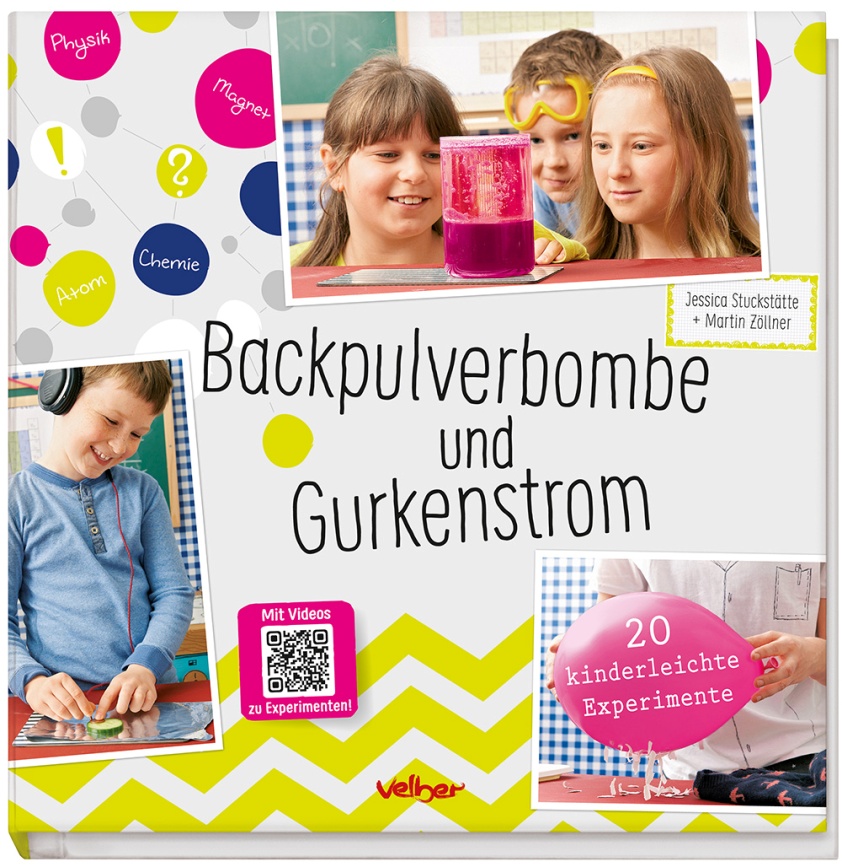 Seitenzahl96Format260 x 275EinbandHardcoverPreis€ (D)	 14,99€ (A)*	 15,50ISBN978-3-8411-0202-7Artikelnummer110202ErscheinungsterminMärz 2015